ОТЧЕТо предварительной оценке регулирующего воздействия проекта постановления Правительства Республики Марий Эл «Об утверждении порядка предоставления государственного имущества Республики Марий Эл в залог»Проект постановления Правительства Республики Марий Эл 
«Об утверждении порядка предоставления государственного имущества Республики Марий Эл в залог» (далее – Порядок) разработан 
в соответствии с Гражданским кодексом Российской Федерации 
во исполнение пункта 6 статьи 15 Закона Республики Марий Эл 
от 4 декабря 2002 г. № 36-З «О порядке управления и распоряжения имуществом государственной собственности Республики Марий Эл» 
и регламентирует порядок предоставления в залог недвижимого имущества, составляющего казну Республики Марий Эл.Проектом постановления предусматривается:1) установление круга лиц, выступающих в качестве заявителей 
на предоставление в залог имущества казны Республики Марий Эл, перечень которых определен в соответствии со случаями предоставления государственного имущества в залог согласно пункта 1 статьи 15 Закона Республики Марий Эл от 4 декабря 2002 г. № 36-З; 2) установление порядка предоставления в залог имущества казны Республики Марий Эл, в том числе:в части определения в пунктах 2.1 – 2.3 Порядка перечня документов, необходимых для принятия Правительством Республики Марий Эл решения о предоставлении в залог имущества казны Республики Марий Эл, которые должны быть представлены заявителем в связи с невозможностью быть полученными уполномоченным органом 
самостоятельно, а также которые могут быть представлены заявителем по собственной инициативе и которые должны быть запрошены уполномоченным органом самостоятельно в обязательном порядке:проект кредитного договора, на основании которого возникает обеспечиваемое обязательство, представляется заявителем 
для выявления намерения сторон кредитной сделки заключить такую сделку, а также соблюдения условия по не превышению размера кредитного обязательства по отношению к цене государственного контракта (требования подпунктов 3, 4 пункта 1 статьи 15 Закона Республики Марий Эл от 4 декабря 2002 г. № 36-З);документы, предусмотренные в абзаце пятом пункта 2.1 Порядка, представляются заявителем, а предусмотренные в абзаце втором пункта 2.2 Порядка могут быть предоставлены заявителем по собственной инициативе в случае, когда заявителем выступает государственное унитарное предприятие Республики Марий Эл (подпункт 2 пункта 1 статьи 15 Закона Республики Марий Эл от 4 декабря 2002 г. № 36-З). Обоснование необходимости заключения кредитной сделки и копия решения отраслевого министерства, ведомства подтверждают выполнение государственным унитарным предприятием обязанности 
по согласованию кредитной сделки с отраслевым министерством, ведомством, установленной пунктом 5 Приказа Министерства государственного имущества Республики Марий Эл от 20 апреля 2009 г. № 1-нп «Об утверждении порядка осуществления органами исполнительной власти Республики Марий Эл полномочий собственника имущества унитарного предприятия Республики 
Марий Эл»;копия документа, удостоверяющего личность представителя заявителя и копия документа, удостоверяющего полномочия представителя заявителя представляется для определения правомочия представителя заявителя обращаться с таким заявлением;документы, предусмотренные в абзацах седьмом, восьмом пункта 2.1 Порядка, запрашиваются у заявителя для подтверждения 
его платежеспособности и финансовой состоятельности, а также с целью выявления уполномоченным органом признаков предбанкротного состояния заявителя, предусмотренных статьями 3, 6 Федерального закона от 26 октября 2002 г. № 127-ФЗ «О несостоятельности (банкротстве)», что позволит исключить вероятность предоставления 
в залог государственного имущества неплатежеспособному 
и недобросовестному заявителю: справки налоговых органов о состоянии расчетов заявителей, указанных в абзацах третьем, четвертом, пятом пункта 1.3 Порядка, 
по налогам, сборам и иным обязательным платежам в бюджеты бюджетной системы Российской Федерации, подтверждающие отсутствие задолженности по уплате налогов, сборов и обязательных платежей, соответственно подтверждающие отсутствие оснований 
для признания заявителя банкротом;справки банков, обслуживающих счета заявителей, указанных 
в абзацах третьем, четвертом, пятом пункта 1.3 Порядка, об оборотах 
и средних остатках по ним за последние 6 месяцев, необходимые 
для выявления потенциальной платежеспособности, а также финансовых претензий к заявителю, осуществляемых в безакцептном порядке;документы, предусмотренные в абзацах третьем, четвертом пункта 2.2 Порядка, могут быть представлены заявителем по собственной инициативе в случаях, предусмотренных в подпунктах 3, 4 пункта 1 статьи 15 Закона Республики Марий Эл от 4 декабря 2002 г. № 36-З 
для подтверждения права заявителя на залог государственного имущества;В случае, если документы, указанные в абзацах втором, третьем, четвертом пункта 2.2. настоящего Порядка не были представлены 
по собственной инициативе заявителем вместе с заявлением, уполномоченный орган получает их от органов исполнительной власти Республики Марий Эл, органов местного самоуправления Республики Марий Эл, в распоряжении которых находятся указанные документы, путем направления межведомственного запроса.Сведения о государственной регистрации заявителя 
из Единого государственного реестра юридических лиц, получаемые уполномоченным органом с целью установления факта нахождения заявителя в стадии ликвидации или состоянии банкротства и сведения 
о наличии незавершенных исполнительных производств в отношении заявителя из банка данных исполнительных производств являются общедоступными. В связи с чем документы, предусмотренные в абзацах втором и третьем пункта 2.3 Порядка уполномоченный орган может получить самостоятельно посредством информационно - коммуникационной сети «Интернет». Получение уполномоченным органом информации путем направления межведомственного запроса и посредством информационно - коммуникационной сети «Интернет» не повлечет дополнительных расходов республиканского бюджета Республики Марий Эл.Также проектом постановления предусматривается закрепление 
в пункте 2.5 Порядка исчерпывающего перечня оснований для отказа 
в предоставлении в залог имущества казны Республики Марий Эл, 
в том числе:основание для отказа, установленное в абзаце пятом пункта 2.5 Порядка, обусловлено требованиями пункта 5 Приказа Министерства государственного имущества Республики Марий Эл от 20 апреля 2009 г. № 1-нп о необходимости согласования государственным унитарным предприятием Республики Марий Эл кредитной сделки с отраслевым министерством, ведомством;основание для отказа, установленное в абзаце шестом пункта 2.5 Порядка, применяются в случаях выявления уполномоченным органом признаков предбанкротного состояния заявителя, предусмотренных статьями 3, 6 Федерального закона от 26 октября 2002 г. № 127-ФЗ 
«О несостоятельности (банкротстве)», наличие которых в совокупности дает право Федеральной налоговой службе на обращение в арбитражный суд с заявлением о признании должника банкротом;основания для отказа, установленные в абзацах седьмом, девятом пункта 2.5 Порядка, подлежат применению в случаях выявления уполномоченным органом факта неплатежеспособности заявителя, о чем может свидетельствовать анализ справок банков об оборотах и средних остатках по ним за последние 6 месяцев, о наличии или отсутствии финансовых претензий, а также информации из банка данных исполнительных производств;основание для отказа, установленное в абзаце восьмом пункта 2.5 Порядка, подлежит применению в случае выявления факта нахождения заявителя в стадии ликвидации или состоянии банкротства, соответственно, являющегося неспособным в полном объеме удовлетворить требования кредиторов по денежным обязательствам;основания для отказа, установленные в абзацах десятом, одиннадцатом пункта 2.5 Порядка, обусловлены установленными 
в подпунктах 3, 4 пункта 1 статьи 15 Закона Республики Марий Эл 
от 4 декабря 2002 г. № 36-З требованиями к размеру обязательств, обеспеченных залогом государственного имущества.Из вышеизложенного следует, что принятие постановления Правительства Республики Мари Эл «Об утверждении порядка предоставления государственного имущества в залог» не повлечет 
за собой:избыточных обязанностей, запретов и ограничений для субъектов предпринимательской или инвестиционной  деятельности;возникновения у субъектов предпринимательской 
или инвестиционной деятельности необоснованных расходов;возникновения необоснованных расходов республиканского бюджета Республики Марий Эл.И.о. министра                                                                           Л.А. ДемидоваПолушина О.Ю.тел. 21-10-60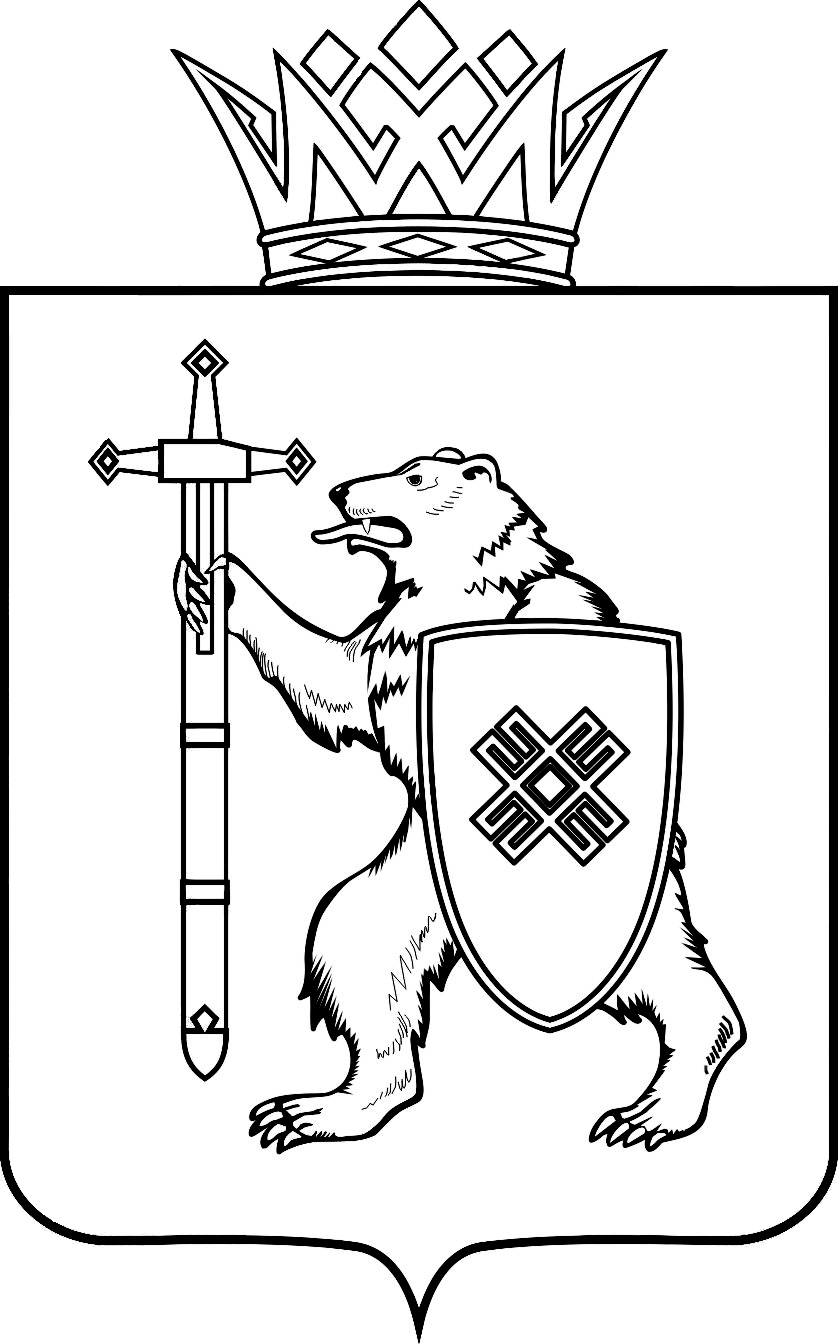 МАРИЙ ЭЛ РЕСПУБЛИКЫНКУГЫЖАНЫШ ПОГОМИНИСТЕРСТВЫЖЕБрюгге эҥерÿмбал, 3-шо п., Йошкар-Ола, 424033Тел.: (8362) 56-66-75, факс: (8362) 21-00-98e-mail: mgirme@mari-el.ruМАРИЙ ЭЛ РЕСПУБЛИКЫНКУГЫЖАНЫШ ПОГОМИНИСТЕРСТВЫЖЕБрюгге эҥерÿмбал, 3-шо п., Йошкар-Ола, 424033Тел.: (8362) 56-66-75, факс: (8362) 21-00-98e-mail: mgirme@mari-el.ruМАРИЙ ЭЛ РЕСПУБЛИКЫНКУГЫЖАНЫШ ПОГОМИНИСТЕРСТВЫЖЕБрюгге эҥерÿмбал, 3-шо п., Йошкар-Ола, 424033Тел.: (8362) 56-66-75, факс: (8362) 21-00-98e-mail: mgirme@mari-el.ruМАРИЙ ЭЛ РЕСПУБЛИКЫНКУГЫЖАНЫШ ПОГОМИНИСТЕРСТВЫЖЕБрюгге эҥерÿмбал, 3-шо п., Йошкар-Ола, 424033Тел.: (8362) 56-66-75, факс: (8362) 21-00-98e-mail: mgirme@mari-el.ruМАРИЙ ЭЛ РЕСПУБЛИКЫНКУГЫЖАНЫШ ПОГОМИНИСТЕРСТВЫЖЕБрюгге эҥерÿмбал, 3-шо п., Йошкар-Ола, 424033Тел.: (8362) 56-66-75, факс: (8362) 21-00-98e-mail: mgirme@mari-el.ruМИНИСТЕРСТВО 
ГОСУДАРСТВЕННОГО ИМУЩЕСТВА
РЕСПУБЛИКИ МАРИЙ ЭЛнаб. Брюгге, д.3, г. Йошкар-Ола, 424033Тел.: (8362) 56-66-75, факс: (8362) 21-00-98e-mail: mgirme@mari-el.ru ОКПО 00087455, ОГРН 1021200780512, ИНН/КПП 1200001726/121501001ОКПО 00087455, ОГРН 1021200780512, ИНН/КПП 1200001726/121501001ОКПО 00087455, ОГРН 1021200780512, ИНН/КПП 1200001726/121501001ОКПО 00087455, ОГРН 1021200780512, ИНН/КПП 1200001726/121501001ОКПО 00087455, ОГРН 1021200780512, ИНН/КПП 1200001726/121501001ОКПО 00087455, ОГРН 1021200780512, ИНН/КПП 1200001726/121501001ОКПО 00087455, ОГРН 1021200780512, ИНН/КПП 1200001726/121501001№Министерство экономического развития и торговли Республики Марий ЭлНа №отМинистерство экономического развития и торговли Республики Марий ЭлМинистерство экономического развития и торговли Республики Марий Эл